Внеклассное мероприятие«Самая добрая, нежная самая»Подготовила:Комарова Е. С.,учитель начальных классовМБОУ Сухобезводненской СОШ	Цели: 1. Создать тёплую атмосферу между мамами, детьми, бабушками и гостями праздника.2. Развивать творческие способности детей, желание устраивать праздники для близких людей. 3. Воспитывать любовь, чувство благодарности, уважительное отношение к мамам и бабушкам, умение проявлять заботу.	Оборудование: ноутбук, мультимедийный проектор, экран, колонки, микрофоны, презентации 1,2,3, предметы для конкурсов.	Музыкальное оформление:Менуэт Песня «О маме» (минус)Песня «Чему учат в школе» (плюс)Песня «Мамочка милая» (минус)Мелодия «Чудак из 5 Б»Песня «Мама» (минус)Песня «Маленькая страна» (плюс)Песня «Мама» (минус)Песня «С днём рождения тебя» (плюс) Песня «Разукрасим все планеты» (плюс) Песня «Кто вас дети больше любит…» (минус)Ход мероприятия	♫ В зал под музыку «Менуэт» входят дети. Садятся на свои места. (Презентация 1- 1 слайд)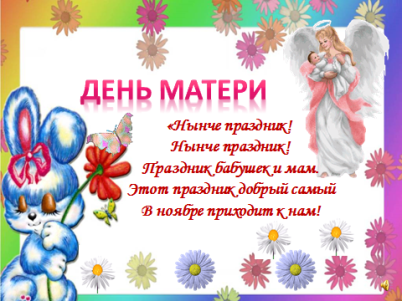 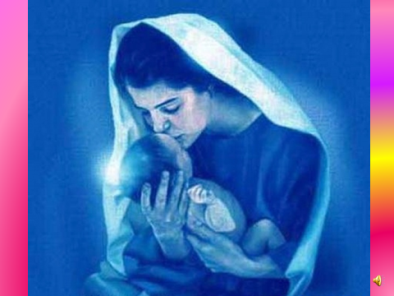 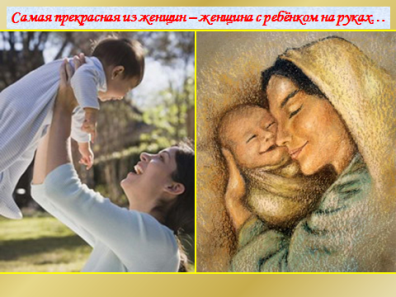 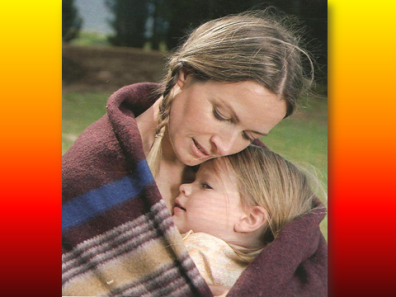 	♫ /Звучит музыка. Ведущий читает стихотворение за кулисами/ /2м/ (Презентация 1 до конца)Есть в природе знак святой и вещий,
Ярко обозначенный в веках:
Самая прекрасная из женщин –
Женщина с ребенком на руках.
От любой напасти заклиная
(Ей то уж добра не занимать!),
Нет, не богоматерь, а земная,
Гордая возвышенная мать.Свет любви ей издревле завещан,
Так вот и стоит она в веках:
Самая прекрасная из женщин –
Женщина с ребенком на руках.
Все на свете мерится следами,
Сколько бы не вышагал путей,
Яблоня – украшена плодами,
Женщина – судьбой своих детей.
Пусть ей вечно солнце рукоплещет,
Так она и будет жить в веках.
Самая прекрасная из женщин –
Женщина с ребенком на руках! 	Ведущий: Добрый день, дорогие мамы и бабушки! Мы пригласили вас на вечер, чтобы выразить вам свою любовь, уважение и великую благодарность.	Сегодня мы подарим вам приятные минуты радости.	Мамы, вас миллионы и каждая из вас несёт в сердце подвиг – материнскую любовь.	Если бы столько добра, сколько излучает сердце матери, излучалось бы им на всех окружающих, зло погибло бы под чистым могущественным его лучом.	♫  Звучит песня «О маме» 3 «Б» класс. /2м40с/	Ведущий: мама – первая, кто споёт колыбельную, расскажет сказку. 	Сказку необыкновенную, волшебную. А сегодня мы расскажем вам свою сказку.	Первые шаги: у каждого они разные: кто-то набивал себе синяки и шишки. Кто-то робко, с опаской делал один шаг – и на этом познание мира заканчивалось, но он  всегда будет помнить чувство покоя и защищённости, потому что рядом была мама.	Презентация 2 «Когда мы были маленькими»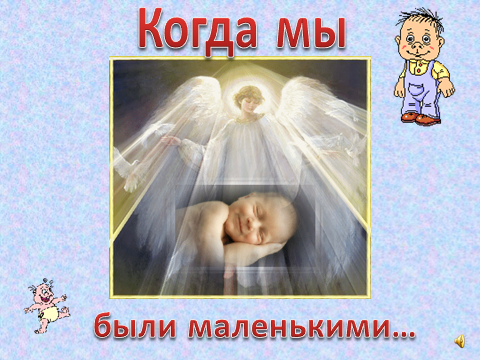 	Чтобы вспомнить, какими мы были, посмотрим презентацию «Когда мы были маленькими».	Под музыку выходят дети. 	Стихотворения 1 «Б» классРазные дети живут на планетеНо мам своих любят все дети на свете.Бывает, что мы не слушаем мамА мамы нас учат хорошим делам.Мамочка наша родная,Эти нежные строки – тебе,Самой милой и красивойСамой доброй на земле.Обойди весь мир вокруг,Только знай заранее:Не найдёшь теплее рукИ нежнее маминых.Не найдёшь на свете глазЛасковей и строжеМама каждому из насВсех людей дороже.Сто путей, дорог вокругОбойди по свету:Мама- самый лучший друг,Лучше мамы – нету! Презентация 3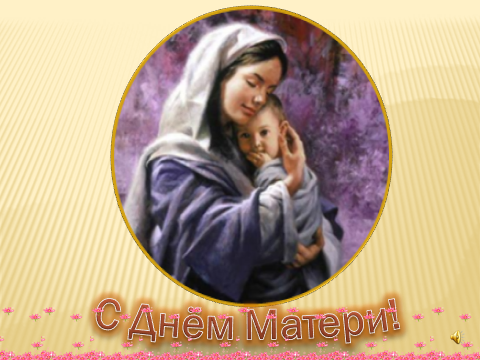 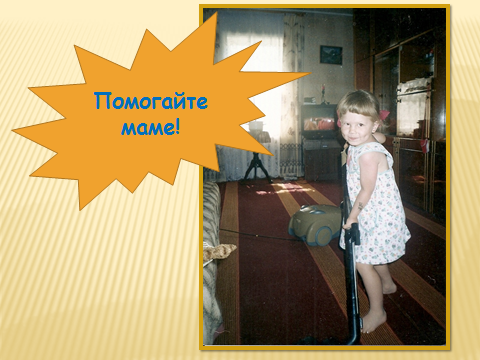 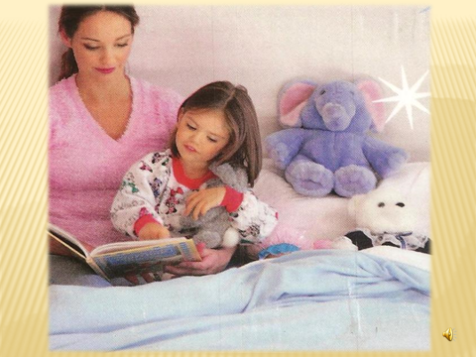 	Ведущий: для каждого человека мама – самый добрый, самый заботливый, самый нежный, да и вообще, самый главный человек в жизни. Ребята, поднимите руку те, кто считает свою маму самой лучшей на свете? 	Несомненно, все так считают.	А хотите это проверить? Вы уже разделены на 3 команды. Посмотрим, чья же команда мам лучше всех, а ребятки вам будут помогать. За каждый конкурс команды будут получать в свой стаканчик горошинки. Кто заканчивает 1 – 3 горошинки, 2 – 2 горошинки, 3 – 1 горошинку. В конце конкурсной программы мы сосчитаем горошинки в стаканчиках каждой команды – у кого окажется больше – та и побеждает.  Итак, начнём. /все конкурсы проводятся под музыку/.	1 конкурс «Собери портфель». /2 мамы от каждой команды/	Звучит песня «Чему учат в школе» 	Представьте, что утром отключили свет,  свечек как назло нет, а собрать портфель позарез надо.	Перед вами на столах лежат разные учебные принадлежности и расписание уроков. Ваша задача собрать портфель согласно расписанию (на время).Расписание: русский яз., математ., чтение, изобр. иск. (на столе: учебники, 2 тетради, пенал, ручка, карандаш, ластик, линейка, альбом, краски, 2 книги, ножницы, клей) /1 нужный предмет для этого учебного дня лежит под столом, чтобы не попасть в портфель, а потом обговорить с ребятами, что портфель нужно собирать вовремя - вечером/.	♫  Звучит песня «Мамочка милая» 2 класс. /3м/ 	Ведущий: (слайд «Помощь»)как приятно видеть детей, которые помогают маме: убирают квартиру, ходят в магазин. Не верьте маме, что ей не нужна ваша помощь. По мере сил облегчайте её жизнь. И она будет счастлива.	Звучит мелодия «Чудак из 5 б»	2 конкурс «Веникобол» /от каждой команды по 10 девочек/	Сейчас мы на деле проверим, как вы научились помогать своим мамам. Нужно обвести веником воздушный шарик вокруг кегли и передать эстафету (веник с шариком) следующему участнику.	Стихотворение «В мамин праздник» читает обучающийся 3 «Б» класса.Я сегодня встал поpаньше.
Почемy? Есть сто пpичин.
Я, во-пеpвых, самый стаpший,
После папы, из мyжчин!Я yмылся, пpичесался,
Сам yбpал свою кpовать,
Тpи минyты одевался и пошел,
Hо не гyлять!В магазин сходил за хлебом,
И еще за молоком
Поигpал с тpехлетним Глебом,
Выбил ковpик кyлаком,
Съел за завтpаком всю кашy:
За себя и за Hаташy!Мне сказала тихо Hата:
- Я люблю такого бpата!
А потом мы с папой ловко
Испекли пиpог в дyховке.Hо! Сначала y соседа
До обеда шла беседа:
Сколько надо молока?
Где ваниль? И где мyка?
И какого взять ваpенья?
Что в пиpог? А что в печенье?Папа мой и дядя Павел
Изyчили много пpавил:
Все листали pyководство
Под названьем "Домоводство".	3 конкурс «Музыкальный». Нужно спеть колыбельную песенку «Спят усталые игрушки» так, как её спели бы:- кошачий табор,- группа маленьких поросят- ансамбль бродячих собак- капелла коров- куриная вокальная группа- гусиный хор./написано на листочках/Сейчас от каждой команды подойдёт 1 участник и вытянет карточку.	♫ Звучит песня «Мама» 3 «Б» класс. /2м35с/ 	4 конкурс «Ателье мод» 	Звучит мелодия «Маленькая страна» 	Ассистенты ведущего раскладывают на стульях каждой команды пачки газет и журналов, ножницы, скрепки, булавки, иголки с нитками, веревочки, клейкую ленту (скотч), клей. 
	Ведущий: Уважаемые мамы! Наверняка вы не раз попадали в неожиданные ситуации, когда решение надо принимать немедленно и срочно решать какой-то вопрос. Представьте, что ваш забывчивый ребёнок сообщает вам, что через 10 минут он должен выйти на сцену, а о том, что для этого нужен какой-то необычный костюм, он забыл сказать вам заранее. Надо как-то выходить из положения, то есть срочно сделать костюм для ребёнка. А из чего? Из того, что есть у вас под рукой! В данном случае у вас есть пачки газет и журналов, клей, ножницы, скрепки и… ваша фантазия! А ещё 10 минут в вашем распоряжении! Жюри оценит полёт вашей творческой мысли от 1 до 10 баллов! За работу, друзья! 	В это время – игра со зрителями «Блиц-опрос»:Способ передвижения Бабы Яги (Ступа.)Так иногда называют в сказках лису. (Кумушка.)Любимая книга Буратино. (Азбука.)Гордость Марьи-красы. (Коса.)♫Сестрица Иванушки. (Аленушка.)Как звали невесту Пьеро? (Мальвина.)Сказочное название волшебной скатерти (Самобранка.)Кто из обитателей болота стал женой царевича? (Лягушка.)Имя мальчика, которого унесли гуси-лебеди. (Иванушка.)У кого смерть на конце иглы? (У Кощея.)В кого превратился Гадкий утенок? (В лебедя.)Фрукт, которым отравили царевну. (Яблоко.)Кто из героев русской народной сказки был хлебобулочным изделием? (Колобок.)В каком городе жил Незнайка? (В Цветочном.)Кто помог вытащить репку? (Мышка.)Какое лакомство предпочитал Незнайка? (Варенье.)	Задание для каждой команды:	1 – классы: собрать поздравительную открытку для мам.	2 класс и 3 – и классы: собрать пословицы о мамах. У каждого класса по 2 пословицы, слова из пословиц  перемешаны между собой.	♫  Звучит песня 3 «А» класс «Мама» /3м 10с/ 	Звучит мелодия «С днём рождения тебя» 	5 конкурс «Эстафета постирушки» /10 мальчиков от каждой команды/	А мальчики умеют помогать мамам? Сейчас проверим, можно ли на них рассчитывать. Покажите свою сноровку. Постирайте ленточки, просушите на верёвочке и аккуратно сложите обратно в тазик.	Рядом с каждой командой стоит тазик с полосками разноцветных лоскутков и прищепками. Напротив команд натянуты веревки, их могут держать девочки.  И вполне можно обойтись одной веревкой подлиннее для всех команд. По моему сигналу первый участник берёт ленточку и прищепку и мчится вешать ее на веревку, затем передаёт эстафету следующему. И так далее, пока все ленточки не будут развешены, а потом сняты и аккуратно сложены в таз. За один раз можно повесит только одну ленточку. Каждый участник бегает два раза, когда вешает ленточку и когда ее снимает. 	Ведущий: а теперь давайте поговорим о наших родных бабушках. Она считает вас маленькими, заставляет есть, когда не хочется. Кутает, когда во дворе все раздетые бегают. А то придёт к школе в дождь и стоит с плащом и зонтиком. Ну что делать с такой бабушкой?	Надо любить, опекать, беречь и прощать. Она сколько прощает вам? Ведь вы – её единственная надежда, её радость, её постоянная тревога, её основной жизненный интерес, её тайная надежда. С праздником Вас, дорогие наши бабушки! А самое приятное для бабушек поздравление – это поздравление от своих внучат.	Дети выходят под музыку.	Стихотворения о бабушке 1 «А» класс.Бабушка наша очень добра.Бабушка наша очень стара.Много морщинок у бабушки нашей.С ними она ещё лучше и краше.Если любимая кукла больнаВылечит куклу сразу она.Если на лбу появляется шишкаПуговки нет, изорвётся пальтишко.Или другая какая беда – бабушкаНаша помогает всегда.Бабушка тёплые варежки свяжет,Бабушка вечером сказку расскажет.Слушать её мы готовы часами,Что позабудет, подскажем ей сами.	Звучит песня «Разукрасим все планеты» 	6 конкурс «Завершающий».	Мамочки обязательно должны быть творческими людьми, ведь чтобы помочь ребёнку с творческими домашними заданиями, нужно проявить фантазию. Предлагаю немного пофантазировать. (команды собираются вокруг столов, выдаётся ватман, фломастеры, краски и другие принадлежности. Фото.)	Ваша задача, за 5 минут, используя материалы сделать плакат ко дню матери.	Игра со зрителями / физкультминутка/.Мы весёлые мартышки, мы играем громко слишком.Мы в ладоши хлопаем, мы ногами топаем,Надуваем щёчки, скачем на носочкахИ друг другу даже язычки покажем.Дружно прыгнем к потолку, пальчик поднесём к виску.Оттопырим ушки, хвостик на макушке.Шире рот откроем, гримасы все состроим.Как скажу я цифру 3 – все с гримасами замри!	Стихотворение «Не узнать сегодня папу» читает _________3 «А» класс.Не узнать сегодня папу — 
Он вошел, и вдруг в дверях, 
Не швырнул на столик шляпу, 
А повесил, как в гостях. 

Он принес огромный сверток, 
И не стал ворчать под нос, 
Что устал он хуже черта — 
Тяжесть этакую нес.. . 

Он сказал: «Здорово, дочка! » 
И, смеясь, на этот раз, 
Целовал он маму в щечку, 
А бабуле — руку тряс. 

Он не спрятался в газету, 
За столом на всех глядел! 
Вилкой он не бил в котлету, 
Будто кто-то в ней сидел. 

Был он лучше, был он проще, 
Чай по чашкам разливал, 
Даже бабушку не тещей, 
А мамулей называл! 

Я спросила маму тихо: 
«Мама, что случилось с ним? » 
«В этот день, — сказала мама, — 
Папа должен быть таким! » 

Мне, ребенку, не понятно, 
Может, взрослый кто поймет, 
Разве папе не приятно 
Быть хорошим целый год?Поздравительный слайд 	♫  Звучит песня «Кто вас, дети, больше любит?» (припев поют дети). /2м30с/